Angebotskatalog „Außerschulische Lernorte“ (Arbeitstitel)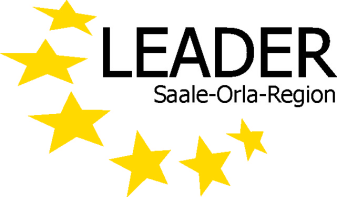 Für die Regionen Saale-Orla, Saalfeld-Rudolstadt und Saale-Holzland soll ein gemeinsamer und themenübergreifender Katalog mit Lernortangeboten außerhalb des Klassenzimmers herausgegeben werden. Sie haben in diesem Metier Erfahrungen und wir würden uns freuen, Ihr Angebot zu aufzunehmen. Ihre Mitwirkung ist kostenlos. Rückfragen richten Sie bitte an Frau Jacob oder Frau Kober,  Naturparkverwaltung  Thüringer Schiefergebirge / Obere Saale, Telefon 036734/ 23090. Wir bitten Sie, Ihr Angebot bis 16. Januar 2016 per Email bei der Naturparkverwaltung einzureichen: poststelle.schiefergebirge@nnl.thueringen.de und werden Sie Ende Januar kontaktieren.AnbieterAnbieterAnbieterAnbieterAnbieterAnbieterAnbieterAnbieter/ Firma/ InstitutionAnbieter/ Firma/ InstitutionKonkreter AnsprechpartnerKonkreter AnsprechpartnerStraßePLZ / OrtPLZ / OrtEmailTelefonTelefonAngebotstitelAngebotsbeschreibungVorstellung des Angebotes in Textform, insbesondere Hervorhebung der Aktiv- und BildungskomponentenDauerin Schulstunden à 45 MinutenKlassenstufeFür welche Klassenstufen ist das Angebot geeignet?TeilnehmerzahlMindestteilnehmerzahl:                                     Maximale Teilnehmerzahl: AngebotszeitraumIst das Angebot ganzjährig oder auf bestimmte Monate beschränkt?KostenWie hoch sind die Kosten pro Schüler oder pro Gruppe?AngebotsortWo findet das Angebot statt?VerpflegungGibt es vor Ort ein Verpflegungsangebot?    [    ]  Nein, Teilnehmer können selber was mitbringen.    [    ]  nach Absprache möglich    [    ]  Ja, und zwar:Kosten pro Essen: Müssen die Teilnehmer etwas mitbringen?    [    ]  Nein.    [    ]  Ja, und zwar: Eignet sich das Angebot auch für Gehbehinderte bzw. Rollstuhlfahrer?    [    ]  Ja.    [    ]  Nein. Welche Erfahrungen haben Sie mit Angeboten für Schulklassen?    [    ]  Keine.oder    [    ]  Geschätzte Anzahl der  Veranstaltungen pro Jahr:Klassenstufe:     [   ] Grundschule      [   ] Regelschule       [   ] Gymnasium           [    ]  Andere Kinder- und Jugendgruppen und zwar:Verfügen Sie über eine Ausbildung oder ein Zertifikat im Bereich Bildung oder Umweltbildung oder haben Sie an Fortbildungen für Lernortangebote oder vergleichbare Angebote teilgenommen.    [    ]  Nein.    [    ]  Ja, und zwar: 